Crna Gora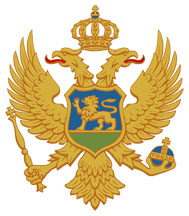 Zavod za zapošljavanje Crne GoreAGENCIJA ZA ZAŠTITU KONKURENCIJE                                                                                                         PODGORICASvetlane Kane Radević br.3Broj: 
Podgorica, Predmet: Dopuna odgovora na rješenje br.UPI-05-430/21-8/3 od 18.01.2021. godinePoštovani,Zavod za zapošljavanje Crne Gore ne donosi programe profesionalne orijentacije jer profesionalna orijentacija podrazumijeva pružanje pomoći nezaposlenom licu, zaposlenom licu, učeniku, studentu i drugom licu da objektivnije sagleda, planira i ostvaruje svoju profesionalnu karijeru. Usluge profesionalne orijentacije odnosno usluge profesionalnog informisanja i profesionalnog savjetovanja, u okviru svojih redovnih poslova,  pružaju zaposleni u Zavodu za zapošljavanje – savjetnici za profesionalnu orijentaciju. Zbog navedenog, Zavod nije pripremao program profesionalne orijentacije niti javni konkurs za izbor izvođača ovog programa pa samim tim ni obraćao Agenciji za zaštitu konkurencije u cilju pribavljanja mišljenja o usklađenosti programa sa odredbama Zakona o kontroli državne pomoći.                                                                                                                                DIREKTORSuljo MustafićObrađivači:Svetlana KrgovićJevrosima PejovićDostaviti:Naslovu09A/a